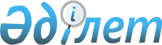 Об утверждении Правил разработки программы управления отходами
					
			Утративший силу
			
			
		
					Приказ Министра энергетики Республики Казахстан от 25 ноября 2014 года № 146. Зарегистрирован в Министерстве юстиции Республики Казахстан 29 декабря 2014 года № 10031. Утратил силу приказом и.о. Министра экологии, геологии и природных ресурсов Республики Казахстан от 9 августа 2021 года № 318.
      Сноска. Утратил силу приказом и.о. Министра экологии, геологии и природных ресурсов РК от 09.08.2021 № 318 (вводится в действие по истечении десяти календарных дней после дня его первого официального опубликования).
      В соответствии с подпунктом 29) статьи 17 Экологического кодекса Республики Казахстан от 9 января 2007 года ПРИКАЗЫВАЮ:
      1. Утвердить прилагаемые Правила разработки программы управления отходами.
      2. Департаменту управления отходами Министерства энергетики Республики Казахстан в установленном законодательством Республики Казахстан порядке обеспечить:
      1) государственную регистрацию настоящего приказа в Министерстве юстиции Республики Казахстан;
      2) направление на официальное опубликование настоящего приказа в течение десяти календарных дней после его государственной регистрации в Министерстве юстиции Республики Казахстан в средствах массовой информации и в информационно-правовой системе "Әділет";
      3) размещение настоящего приказа на официальном интернет-ресурсе Министерства энергетики Республики Казахстан и на интранет-портале государственных органов.
      3. Контроль за исполнением настоящего приказа возложить на курирующего вице-министра энергетики Республики Казахстан.
      4. Настоящий приказ вводится в действие по истечении десяти календарных дней после его первого официального опубликования. Правила
разработки программы управления отходами
1. Общие положения
      1. Настоящие Правила разработки программы управления отходами (далее - Правила) разработаны в соответствии с подпунктом 29) статьи 17 Экологического кодекса Республики Казахстан от 9 января 2007 года (далее - Кодекс) и определяют порядок разработки физическими и юридическими лицами программы управления отходами (далее - Программа).
      2. Программа разрабатывается физическими и юридическими лицами, имеющих объекты І и II категории и осуществляющих деятельность по обращению с отходами.
      Категории объектов природопользования определяются в соответствии со статьей 71 Кодекса.
      Для лиц, осуществляющих утилизацию и переработку отходов или иные способы уменьшения их объемов и опасных свойств, а также осуществляющих деятельность, связанную с размещением отходов производства и потребления, разработка Программы обязательна в соответствии с пунктом 2 статьи 288-1 Кодекса.
      3. В настоящих Правилах используются следующие основные понятия:
      1) управление отходами - деятельность по планированию, реализации, мониторингу и анализу мероприятий по обращению с отходами производства и потребления;
      2) наилучшие доступные технологии - используемые и планируемые отраслевые технологии, техника и оборудование, обеспечивающие организационные и управленческие меры, направленные на снижение уровня негативного воздействия хозяйственной деятельности на окружающую среду до обеспечения целевых показателей качества окружающей среды;
      3) плановый период - период, на который разработана Программа.
      4. В Программе управления отходами предусматриваются меры с указанием объемов и сроков их выполнения по обеспечению постепенного сокращения объемов отходов путем:
      1) совершенствования производственных процессов, в том числе за счет внедрения малоотходных технологий;
      2) повторного использования отходов либо их передачи физическим и юридическим лицам, заинтересованным в их использовании;
      3) переработки отходов с использованием наилучших доступных технологий;
      5. При отсутствии технологической возможности рекультивации мест размещения отходов в Программе должны быть предусмотрены мероприятия по снижению их вредного воздействия на окружающую среду. 2. Порядок разработки Программы
      6. Физические и юридические лица разрабатывают Программу в соответствии со следующими требованиями:
      Программа должна содержать следующие разделы:
      1) анализ текущего состояния управления отходами на предприятии:
      количественные и качественные показатели текущей ситуации с отходами, имеющиеся проблемы, основные результаты работ по управлению отходами в динамике за последние три года;
      сведения об объеме и составе образуемых и размещенных отходов, методах их хранения, утилизации, захоронения, рекультивации или уничтожения;
      2) цель Программы заключается в достижении установленных показателей, направленных на постепенное сокращение объемов и (или) уровня опасных свойств накопленных и образуемых отходов, а также отходов, находящихся в процессе обращения.
      Задачами Программы является определение пути достижения поставленной цели наиболее эффективными и экономически обоснованными методами, с прогнозированием достижимых объемов (этапов) работ в рамках планового периода. Задачи направлены на снижение объемов образуемых и накопленных отходов, с учетом:
      внедрения на предприятии имеющихся в мире наилучших доступных технологий по обезвреживанию, вторичному использованию и переработке отходов;
      привлечения инвестиций в переработку и вторичное использование отходов;
      минимизации объемов отходов, вывозимых на полигоны захоронения;
      рекультивации мест захоронения отходов, минимизации отрицательного воздействия полигонов на окружающую среду;
      3) показатели Программы – это количественные и (или) качественные значения, определяющие на определенных этапах ожидаемые результаты реализации комплекса мер, направленных на снижение негативного воздействия отходов производства и потребления на окружающую среду.
      Показатели устанавливаются физическими и юридическими лицами самостоятельно с учетом всех производственных факторов, экологической эффективности и экономической целесообразности. Показатели являются контролируемыми и проверяемыми, определяются по этапам реализации Программы;
      4) источниками финансирования программы являются собственные средства организаций, прямые иностранные и отечественные инвестиции, гранты международных финансовых экономических организаций или стран-доноров, кредиты банков второго уровня, и другие, не запрещенные законодательством Республики Казахстан источники;
      5) план мероприятий является составной частью Программы и представляет собой комплекс организационных, экономических, научно-технических и других мероприятий, направленных на достижение цели и задач программы с указанием необходимых ресурсов, ответственных исполнителей, форм завершения и сроков исполнения.
      План мероприятий по реализации программы составляется по форме, согласно приложению к настоящим Правилам.
      Форма              План
мероприятий по реализации программы управления
отходами (период)
      Примечание:
      в графе 2 указываются мероприятия, направленные на сокращение объемов/снижение опасных свойств отходов, в том числе способы сокращения негативного влияния отходов на окружающую среду, такие как повторное использование, переработка, утилизация, захоронение, обезвреживание, рекультивация мест размещения отходов, уничтожение, отчуждение отходов через передачу физическим, юридическим лицам, заинтересованных в их приобретении;
      в графе 3 указываются прогнозируемые количественные, выраженные в единицах измерения, или качественные показатели (физические объемы и (или) % сокращения отходов и (или) уровня их опасности);
      в графе 4 указывается форма завершения мероприятий;
      в графе 5 указываются лица, ответственные за выполнение каждого мероприятия;
      в графе 6 указывается срок исполнения каждого мероприятия;
      в графе 7 указываются предполагаемые объемы финансовых расходов, выделяемых для реализации каждого мероприятия;
      в графе 8 указываются источники финансирования мероприятий.
					© 2012. РГП на ПХВ «Институт законодательства и правовой информации Республики Казахстан» Министерства юстиции Республики Казахстан
				
Министр
В. ШкольникУтверждены
приказом Министра энергетики
Республики Казахстан
25 ноября 2014 года № 146Приложение
к Правилам разработки
программы управления
отходами
№ п/п
Мероприятия
Показатель (качественный/ количественный)
Форма завершения
Ответственные за исполнение
Срок исполнения
Предполагаемые расходы
Источники финансирования
1
2
3
4
5
6
7
8